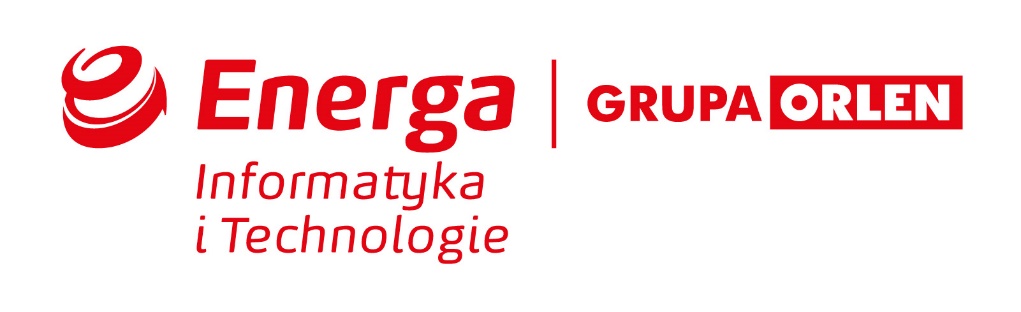 PRZEDŁUŻENIE WSPARCIA NA PRODUKTY ESRIZAPYTANIE O INFORMACJĘ (RFI)Wrzesień 2021 r.Informacje podstawowe Własność dokumentu Niniejszy dokument stanowi własność Energa Informatyka i Technologie Sp. z o.o. (dalej: EITE).  Kopiowanie lub rozpowszechnianie tego dokumentu, w całości lub częściowo, w jakiejkolwiek formie, jest niedozwolone bez uprzedniej zgody. Energa Informatyka i Technologie Sp. z o.o. ma prawo zażądać w dowolnym momencie zwrotu wszystkich kopii tego dokumentu. Informacje na temat Grupy ENERGAJesteśmy jedną z czterech największych krajowych spółek energetycznych i jednym z trzech największych dostawców energii elektrycznej w Polsce. Nasza podstawowa działalność obejmuje wytwarzanie, dystrybucję, obrót energią elektryczną i cieplną oraz obrót gazem.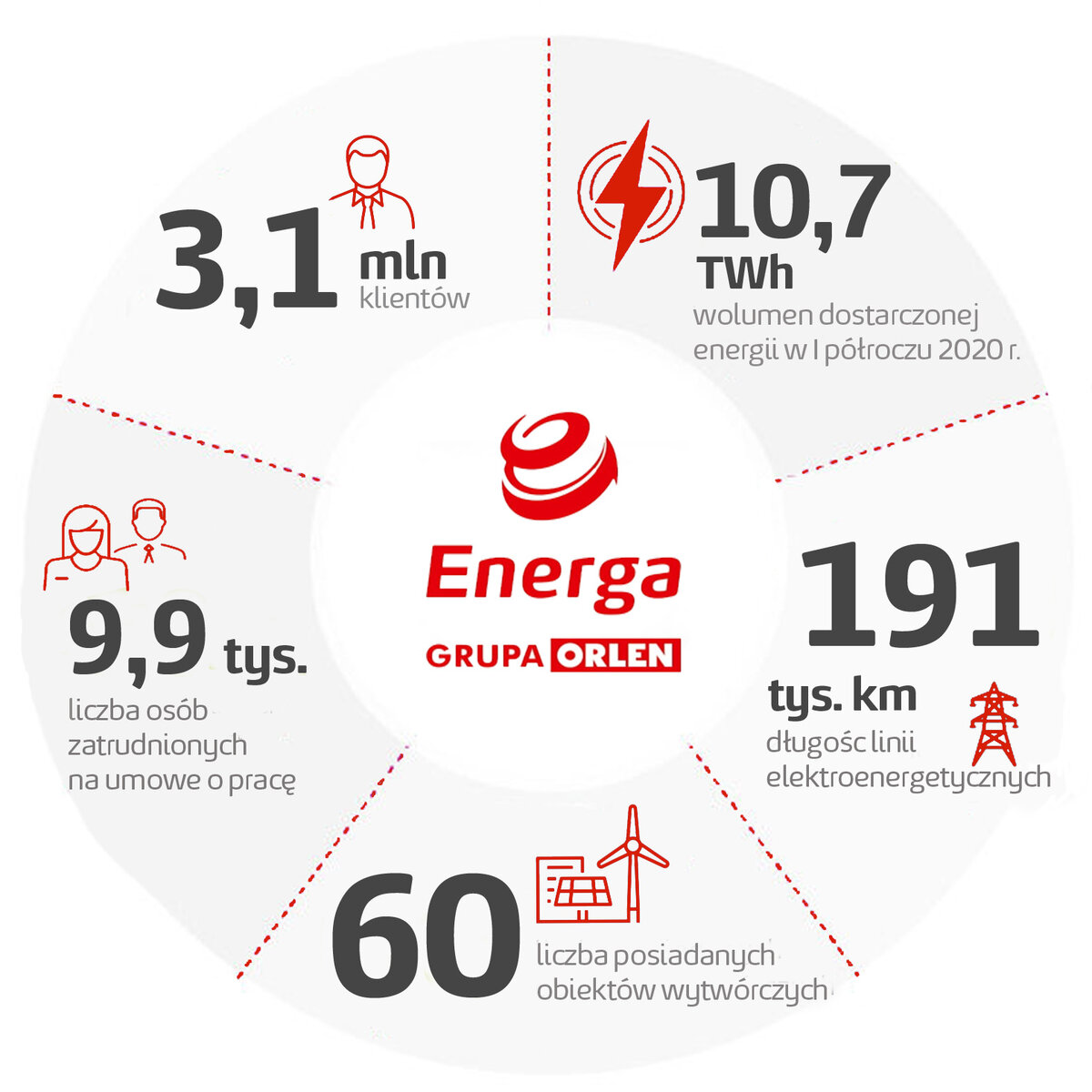 Podmiotem dominującym w Grupie jest Energa SA z siedzibą w Gdańsku. Jej akcje są notowane na Warszawskiej Giełdzie Papierów Wartościowych od grudnia 2013 roku. Wchodzą w skład indeksu największych polskich spółek giełdowych (WIG 30) oraz w skład  indeksów spółek odpowiedzialnych społecznie: RESPECT Index i FTSE4Good Emerging.Opis przedmiotu ZapytaniaW związku z prowadzoną na rzecz ENERGA-OPERATOR S.A. analizą rynku usług wsparcia dla produktów ESRI, zapraszamy Państwa do przedstawienia informacji obejmujących warunki cenowe w zakresie serwisu licencji Systemu informacji geograficznej (GIS), jak również opcjonalnie zakupu licencji sieciowych, zgodnie z zakresem wskazanym w punkcie poniżej.2.1 Zakres zapytania o informację:Przedłużenie wsparcia na posiadane produkty ESRI na okres od 13.02.2022 r. do 12.02.2023 r.:Dodatkowo (jako opcja) zakup licencji sieciowej w ilości 10 sztuk ArcGIS for Desktop Standard wraz z 12 miesięcznym wsparciem.WycenaOdpowiedź na zapytanie o informację (RFI) powinien zawierać:•	potwierdzenie uwzględnienia wymagań z zakresu merytorycznego w ramach oferowanej usługi oraz •	wycenę usługi z uwzględnieniem czasu jej trwania (12 miesięcy).Wymagania dotyczące odpowiedziOdpowiedź na zapytanie o informację należy przesłać drogą elektroniczną do dnia 14.09.2021 roku do godz. 14:00 na adres: Karolina.Kubacka@energa.pl Odpowiedź na zapytanie powinno zawierać, co najmniej:Potwierdzenie spełnienia wymagań z zakresu merytorycznego w ramach oferowanej usługi,Kalkulację cenową dla usługi, z uwzględnieniem okresu jej trwania, z wykorzystaniem Załącznika nr 2 do Zapytania.Pytania dotyczące kwestii objętych niniejszym dokumentem można zadawać 
w terminie do dnia 10.09.2021 roku do godz. 12:00 kierując je do osoby uprawnionej do kontaktowania się z Wykonawcami zgodnie z pkt. 1 powyżej. Zadawane pytania należy wpisać z wykorzystaniem szablonu określonego w Załączniku nr 1 do Zapytania. Pytania i udzielone przez EITE odpowiedzi zostaną przesłane do wszystkich Wykonawców w miarę możliwości niezwłocznie, bez ujawniania zadającego pytania, z zastrzeżeniem jak poniżej. Informacje dodatkoweNiniejszy dokument stanowi zapytanie informacyjnie (RFI), które nie stanowi zaproszenia do złożenia oferty w rozumieniu ustawy z dnia 23 kwietnia 1964 Kodeksu Cywilnego (tekst jednolity z 16 maja 2019 r., Dz. U. z 2019 r. poz. 1145 z późn. zm.). Niniejsze Zapytanie o Informacje nie jest elementem jakiegokolwiek postępowania 
w rozumieniu ustawy z dnia 29 stycznia 2004r. Prawo zamówień publicznych (tekst jednolity z 11 września 2019 r., Dz. U. z 2019 r. poz. 1843 z późn. zm.).Złożenie odpowiedzi na niniejsze Zapytanie o Informację jest jednoznaczne z wyrażeniem zgody przez podmiot składający odpowiedź na nieodpłatne wykorzystanie przez Zamawiającego wszystkich wskazanych w odpowiedzi na Zapytanie o Informację danych do ewentualnego przygotowania przez Zamawiającego opisu przedmiotu zamówienia, szacunkowej wartości zamówienia, warunków umowy lub innych dokumentów niezbędnych dla postępowania zakupowego z zastrzeżeniem, że Zamawiający nie ujawni podmiotom trzecim tych danych, a także źródła ich uzyskania.Każdy podmiot, który otrzymał niniejsze Zapytanie, samodzielnie ponosi wszelkie koszty w związku z udziałem w Zapytaniu. Za udział w Zapytaniu podmioty w nim uczestniczące nie otrzymują wynagrodzenia.Prosimy o przedstawienie najbardziej korzystnej dla ENERGA Informatyka i Technologie Sp. z o.o. odpowiedzi.ZałącznikiIntegralną częścią niniejszego Zapytania o informację jest:Załącznik nr 1 - Arkusz pytańZałącznik nr 2- Arkusz wyceny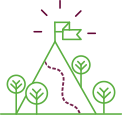 MISJARozwijamy się dostarczając najlepsze rozwiązania naszym klientom.a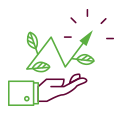 WIZJAW zrównoważony sposób realizujemy cele akcjonariuszy, klientów, pracowników i otoczenia, w oparciu o niezawodną i nowoczesną infrastrukturę oraz dopasowaną do potrzeb ofertę i obsługę, przy poszanowaniu środowiska i zgodnie z zasadami odpowiedzialności społecznej.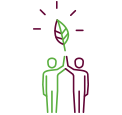 WARTOŚCIGrupa kieruje się wartościami:1.	Odpowiedzialny rozwój2.	Wiarygodność i bezpieczeństwo3.	Odwaga i innowacyjność4.	Trwałe relacjeLpProduktLiczba licencji objętych serwisem w trakcie trwania umowy1ArcGIS for Desktop Basic sieciowa2002ArcGIS for Desktop Standard sieciowa2003ArcGIS for Desktop Advanced sieciowa204ArcGIS 3D Analyst for Desktop sieciowa15ArcGIS Spatial Analyst for Desktop sieciowa16ArcGIS Network Analyst for Desktop sieciowa17ArcGIS Schematics for Desktop sieciowa208ArcGIS for Server Enterprise Advanced na serwer o 4 rdzeniach159AcrGIS Data Interoperability for Desktop sieciowa1